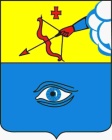 ПОСТАНОВЛЕНИЕ __20.04.2023__                                                                                                   № _2/9_г. ГлазовОб утверждении заключения о результатах публичных слушаний по проекту актуализированной Схемы теплоснабжения муниципального образования «Город Глазов» Удмуртской Республики на период 2016-2030 год (Актуализация на 2024 год)Руководствуясь Федеральным законом от 06.10.2003 № 131-ФЗ «Об общих принципах организации местного самоуправления в Российской Федерации», Постановлением Правительства РФ от 22.02.2012 № 154 «О требованиях к схемам теплоснабжения, порядку их разработки и утверждения», Положением «О порядке организации и проведения публичных слушаний на территории муниципального образования «Город Глазов», утвержденным решением Городской Думы города Глазова от 02.06.2005 № 447, Уставом муниципального образования «Город Глазов», утвержденным решением Городской Думы города Глазова от 30.06.2005 № 461,ПОСТАНОВЛЯЮ:1. Утвердить прилагаемое  заключение о результатах публичных слушаний по проекту актуализированной Схемы теплоснабжения муниципального образования «Город Глазов»  Удмуртской Республики на период 2016-2030 год (Актуализация на 2024 год).2. Заключение о результатах публичных слушаний и настоящее постановление подлежат официальному опубликованию.Глава города Глазова							С.Н. КоноваловПриложение к постановлению Главы города Глазоваот _20.04.2023_№_2/9_ЗАКЛЮЧЕНИЕо результатах публичных слушаний по проекту актуализированной Схемы теплоснабжения муниципального образования «Город Глазов»  Удмуртской Республики на период 2016-2030 год (Актуализация на 2024 год)Публичные слушания по проекту актуализированной Схемы теплоснабжения муниципального образования «Город Глазов» Удмуртской Республики на период 2016-2030 год (Актуализация на 2024 год) проведены по инициативе Главы города Глазова на основании статьи 28 Федерального закона от 06.10.2003 № 131-ФЗ «Об общих принципах организации местного самоуправления в Российской Федерации», в соответствии с Постановлением Правительства РФ от 22.02.2012 № 154 «О требованиях к схемам теплоснабжения, порядку их разработки и утверждения», Положением «О порядке организации и проведения публичных слушаний на территории муниципального образования «Город Глазов», утвержденным решением Городской Думы города Глазова от 02.06.2005 № 447, Уставом муниципального образования «Город Глазов», утвержденным решением Городской Думы города Глазова от 30.06.2005 № 461.Информирование общественности о публичных слушаниях проведено  в соответствии с действующим законодательством, Постановлением Правительства Российской Федерации от 22.02.2012 № 154 «О требованиях к схемам теплоснабжения, порядку их разработки и утверждения».Сроки проведения публичных слушаний с 05.04.2023 по 12.04.2023 года. Постановление Главы города Глазова от 30.03.2023 № 2/7 «О назначении публичных слушаний по проекту актуализированной Схемы теплоснабжения муниципального образования «Город Глазов»  Удмуртской Республики на период 2016-2030 год (Актуализация на 2024 год)» размещено на официальном сайте муниципального образования «Город Глазов» http://glazov-gov.ru/city/cityzen/ zhkh/ckhema-teplosnabzheniya-munitsipalnogo-obrazovaniya-gorod-glazov-reshenie-o-vybore-eto/ aktualst_2024/  03.04.2023 года и опубликовано в газете «Красное знамя» от 01.04.2023  № 11 (1327). Уведомление о проведении публичных слушаний размешено на официальном сайте муниципального образования «Город Глазов»  (http://glazov-gov.ru/city/cityzen/ zhkh/ckhema-teplosnabzheniya-munitsipalnogo-obrazovaniya-gorod-glazov-reshenie-o-vybore-eto/aktualst_2024/)  03.04.2023г.Проект актуализированной Схемы теплоснабжения муниципального образования «Город Глазов» Удмуртской Республики на период 2016-2030 год (Актуализация на 2024 год) размещен на официальном сайте муниципального образования «Город Глазов» (http://glazov-gov.ru/city/cityzen/zhkh/ ckhema-teplosnabzheniya-munitsipalnogo-obrazovaniya-gorod-glazov-reshenie-o-vybore-eto/aktualst_2024/) 10.03.20223 года. Срок для сбора замечаний предложений установлен с 11.03.2023 по 30.03.2023. Количество посещений данной страницы составило 194 посещения.С 11.03.2023 по 30.03.2023 поступили предложения и замечания:  от филиала АО «РИР» в г. Глазове:- в части изменения теплосетевой организации ООО «Тепловодоканал» на филиал АО «РИР» в г. Глазове в связи с реорганизацией ООО «Тепловодоканал» в форме присоединения к АО «Русатом Инфраструктурные решения»;- в части дополнения мероприятиями по строительству тепловых сетей в связи с заключением договоров на подключение (технологическое присоединение) к системе теплоснабжения и выданными новыми техническими условиями;- в части изменения сроков реализации строительства объектов недвижимого имущества в связи с досрочным окончанием работ; об изменении объемов финансирования мероприятий в части перераспределения их по годам реализации;- в части дополнения актуальной информацией «Перечня выданных ТУ на подключение к системам централизованного теплоснабжения со сроком действия от 2017 года и более» и «Перечня объектов, подключенных к централизованным системам теплоснабжения в 2022 году»;- в части приведения в соответствие показателей основной деятельности предприятия.от АО «Реммаш»:- в части продления сроков переключения потребителей котельной АО «Реммаш» на ТЭЦ АО «РИР».от ООО «Свет»:- в части исключения из Схемы теплоснабжения мероприятий по «Техническому перевооружению котельной МУП «ГТС» ул. Куйбышева, д. 77» на 2022 и 2023 годы в связи с их нецелесообразностью;- в части включения в актуализированную Схему теплоснабжения мероприятий, направленных на «Техническое перевооружение котельной по адресу: УР, г. Глазов, ул. Куйбышева, д. 77»;- в части  сохранения срезки  110/70°С температурного графика;- в части перенесения сроков строительства объектов для переключения тепловых нагрузок от котельной АО «Реммаш»  и котельной по ул. Куйбышева, д. 77; исключения из Схемы теплоснабжения формулировок, связанных с выводом из эксплуатации котельной по ул. Куйбышева, д.77;- в части определения статуса планируемых к строительству объектов недвижимого имущества тепловых сетей для переключения тепловых нагрузок потребителей от котельной АО «Реммаш» и котельной по ул. Куйбышева, д. 77 на ТЭЦ АО «РИР как «Резервные».Указанные предложения и замечания размещены на официальном сайте муниципального образования «Город Глазов» http://glazov-gov.ru/city/ cityzen/zhkh/ ckhema-teplosnabzheniya-munitsipalnogo-obrazovaniya-gorod-glazov-reshenie-o-vybore-eto/aktualst_2023/ 03.04.2023 годаВремя и место проведения публичных слушаний: 12.04.2023 года в 18 часов 00 минут в конференц-зале Администрации города Глазова, расположенном по адресу: Удмуртская Республика, город Глазов, ул. Динамо, д. 6, каб. 224.В ходе обсуждения проекта актуализированной Схемы теплоснабжения муниципального образования «Город Глазов» Удмуртской Республики на период 2016−2030 год (Актуализация на 2024 год) были высказаны мнения и предложения относительно рассматриваемого вопроса. Начальник  управления  жилищно-коммунального хозяйства Администрации города Глазова Шейко Е.Ю. предложил учесть и внести изменения в проект постановления Администрации города Глазова «Об утверждении Схемы теплоснабжения муниципального образования «Город Глазов» Удмуртской Республики на период 2016−2030 год (Актуализация на 2024 год):- по предложениям и замечаниям филиала АО «РИР» в г. Глазове:В связи с реорганизацией ООО «Тепловодоканал» в форме присоединения к АО «Русатом Инфраструктурные решения» изменить по тексту Схемы теплоснабжения теплосетевую организацию ООО «Тепловодоканал» на филиал АО «РИР» в г. Глазове.Внести изменения и дополнения в мероприятия по строительству, реконструкции тепловых сетей в соответствии с поручением Администрации г. Глазова и предложениями филиала АО «РИР» в г. Глазове. Дополнить «Перечень выданных ТУ на подключение к системам централизованного теплоснабжения со сроком действия от 2017 года и более» и «Перечень объектов, подключенных к централизованным системам теплоснабжения в 2022 году» информацией, представленной АО «РИР».Привести в соответствие показатели основной деятельности предприятия.- по предложениям ООО «Свет»:Исключить из актуализированной Схемы теплоснабжения все мероприятия по «Техническому перевооружению котельной МУП «ГТС», ул. Куйбышева, д. 77» на 2022 и 2023 годы в связи с их нецелесообразностью.С целью повышения надежности работы Котельной, а также улучшения качества отпускаемой тепловой энергии и теплоносителя, провести за счет средств ООО «Свет» и включить в Схему мероприятия, направленные на «Техническое перевооружение котельной по адресу: УР, г. Глазов, ул. Куйбышева, д. 77».Дополнительно учесть:Оставить без изменений утвержденный температурный график 150/70 со срезкой максимальной температуры на 110ºС от котельной по ул. Куйбышева, д. 77. При подборе оборудования учитывать данные параметры.В соответствии с тем, что наиболее целесообразным сценарием перспективного развития системы теплоснабжения МО «Город Глазов» является Вариант № 1 (по которому предусматривается переключение всей тепловой нагрузки потребителей на ТЭЦ АО «РИР»), до момента реализации мероприятий по реконструкции и строительству тепловых сетей, которые обеспечат возможность переключения потребителей на ТЭЦ АО «РИР», принять предложения в части продления сроков переключения  потребителей от котельной АО «Реммаш» и  котельной по ул. Куйбышева, д.77 на ТЭЦ АО «РИР».По результатам обсуждения проекта актуализированной Схемы теплоснабжения муниципального образования «Город Глазов» Удмуртской Республики на период 2016−2030 год (Актуализация на 2024 год), вынесенного на публичные слушания, Управлению жилищно-коммунального хозяйства Администрации города Глазова с учетом поступивших замечаний и предложений, представить на утверждение Главе города Глазова проект актуализированной Схемы теплоснабжения муниципального образования «Город Глазов» Удмуртской Республики на период 2016−2030 год (Актуализация на 2024 год).Главамуниципального образования«Город Глазов» «Глазкар» муниципал кылдытэтлэнтöроез